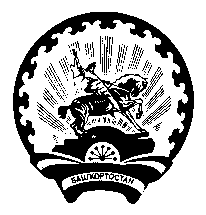            КАРАР                                                 ПОСТАНОВЛЕНИЕ           Об утверждении плана антинаркотических мероприятий  на территории  сельского поселения Субханкуловский сельсовет муниципального района Туймазинский район Республики Башкортостан на 2020 годВ целях минимизации угрозы распространения наркомании и токсикомании на территории сельского поселения Субханкуловский  сельсовет муниципального района Туймазинский район Республики Башкортостан, руководствуясь Указами Президента Российской Федерации от 09.06.2010 года № 690 «Об утверждении Стратегии государственной антинаркотической политики Российской Федерации до 2020 года», от 18.10.2007 года № 1374 «О дополнительных мерах по противодействию незаконному обороту наркотических средств, психотропных веществ и их прекурсоров» ПОСТАНОВЛЯЮ:1. Утвердить план антинаркотических мероприятий на территории сельского поселения Субханкуловский  сельсовет муниципального района Туймазинский район Республики Башкортостан на 2020 год (прилагается).2.  Обнародовать настоящее  постановление на официальномсайте Администрации сельского поселения Субханкуловский  сельсовет муниципального района Туймазинский район Республики Башкортостан.3. Контроль за исполнением настоящего постановления оставляю за собой.Глава сельского поселенияСубханкуловский сельсоветмуниципального района          Туймазинский район          Республики Башкортостан                                               Р.Р.ВалеевПриложение к постановлению  главы сельского поселения Субханкуловский сельсовет муниципального района Туймазинский район РБ                                                                      от 24 марта  года  № 39План антинаркотических мероприятий на территории  сельского поселения Субханкуловский сельсовет муниципального района Туймазинский район Республики Башкортостан на 2020 год №п/пНаименование мероприятияСроки исполненияОтветственные исполнители1.Проведение заседаний антинаркотической комиссии1 раз в кварталПредседатель комиссии2.Сбор и обобщение информации о фактах распространения наркотических средств в местах проведения культурно-массовых и досуговых молодежных мероприятий на территории сельского поселенияПостоянноСекретарь комиссии 3.Проведение мероприятий, посвященных антинаркотической направленностиПостоянно Администрация СП, СОШ, СДК, Совет молодежи4. Проведение консультаций подростков, попавших в трудную жизненную ситуацию с привлечением специалистов узкого профиля ( психолог, нарколог и др.)По мере необходимостиДиректора СОШ, Совет молодежи5.Проведение мероприятий в сельских библиотеках по профилактике наркомании( информационные стенды, беседы)В течение годаБиблиотеки6.Проведение месячника по профилактике наркомании и правонарушений По графикуДиректора СОШ, заведующие ДК, библиотеки7.Проведение совместных рейдов с КДН, ДНД и школами по семьям социального рискаНе реже 1 раза в кварталАнтинаркотическая комиссия8.Проведение рейдов по выявлению и уничтожению наркотикосодержащих растений на территории сельского поселенияВесенне-летний-осенний периодКомиссия, представители полиции ( по согласованию)9.Участие в собраниях (сходах граждан)По графикуКомиссия, Администрация СП10.Иные мероприятия, способствующие профилактической работе в рассматриваемой сфереПо мере необходимостиКомиссия, Администрация СП